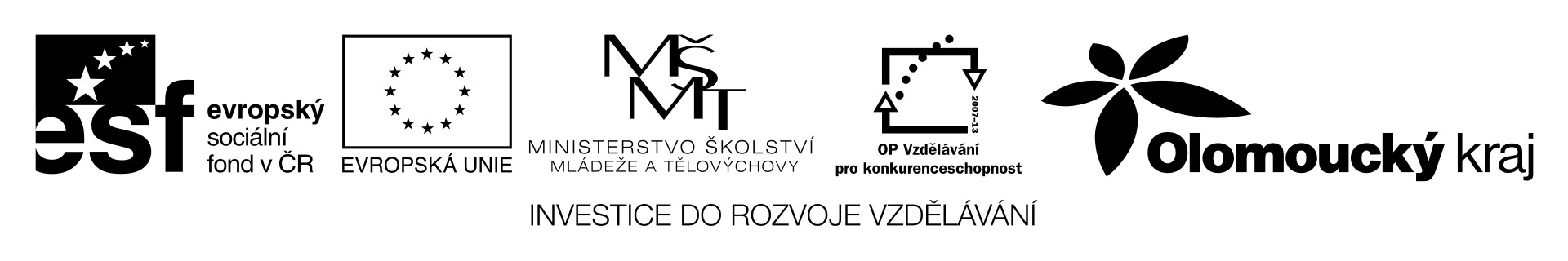 Měření tuhosti pružinyÚkolZměřte tuhost pružiny.
PomůckyChemický stojan, svorky, modul optická závora systému ISES, kovové závaží, pružina, digitální váhy. Pracovní postupSestavíme harmonický oscilátor.Zvážíme hmotnost kovového závaží.Systémem ISES provedeme měření periody pěti kmitů harmonického oscilátoru.Vypočteme dobu jednoho kmitu a zapíšeme ve tvaru Vypočteme tuhost pružiny a zapíšeme ve tvaru 
kde  a Měření a výpočty:Výpočty:Závěr:Číslo projektuCZ.1.07/1.1.00/44.0009 Partner projektuVyšší odborná škola a Střední průmyslová škola, ŠumperkČíslo měření iT 
sT – Ti 
s12345T =ΔT =